ПОЯСНИТЕЛЬНАЯ ЗАПИСКАк учебному плану МБОУ Школа № 9 городского округа город Уфа Республики Башкортостан на 2017 -2018 учебный годУчебный план обучения на дому на 2017 -2018 учебный год разработан в соответствии со следующими документами:Нормативно - правовая основа формирования учебного плана:Федеральный закон от 29.12.2012 № 273-03 «Об образовании в Российской Федерации»; Закон Республики Башкортостан от 01.07.2013 № 696-З «Об образовании в Республике Башкортостан»;Санитарно-эпидемиологические правила и нормативы СанПиН 2.4.2.2821-10 «Санитарно-эпидемиологические требованиями к условиям и организации обучения в общеобразовательных учреждениях», утвержденные Постановлением Главного санитарного врача Российской Федерации от 29.12.10г. № 189 (изменения от 2015г.);Постановление Главного государственного санитарного врача РФ «Об изменении в СанПиН» от 24.11.2015г. № 81;Приказ Министерства образования и науки Российской Федерации от 30.08.2013г. № 1015 «Об утверждении Порядка организации и осуществления образовательной деятельности по основным общеобразовательным программам - образовательным программам начального общего, основного общего и среднего общего образования»;Федеральный государственный образовательный стандарт начального общего образования, утвержденный приказом Министерства образования и науки Российской Федерации от 06.10.2009 № 373 в редакции от 31.12.2015г.;Федеральный государственный образовательный стандарт основного общего образования, утвержденный приказом Министерства образования и науки Российской Федерации от 17.12.2010 № 1897 в редакции от 31.12.2015г.;Приказ Министерства образования и науки Российской Федерации от 05.03.2004г. № 1089 «Об утверждении федерального компонента государственных стандартов начального общего, основного общего и среднего (полного) общего образования»;Приказ Министерства образования и науки Российской Федерации от 19.12.2014г.  № 1598 «Об утверждении ФГОС НОО обучающихся с ограниченными возможностями здоровья»;Приказ Министерства образования и науки Российской Федерации от 31 декабря 2015 г. № 1576 «О внесении изменений в федеральный государственный образовательный стандарт начального общего образования», утвержденный приказом Министерства образования и науки Российской Федерации от 6 октября 2009г. № 373 «Об утверждении и введении в действие федерального государственного образовательного стандарта начального общего образования»;Приказ Минобрнауки России от 31.12.2015г. № 1577
«О внесении изменений в федеральный государственный образовательный стандарт основного общего образования, утвержденный приказом Министерства образования и науки Российской Федерации от 17 декабря 2010 г. N 1897»;Приказ Министерства образования и науки Российской Федерации от 07.06.2017г. № 506 «О внесении изменений в федеральный компонент государственных образовательных стандартов начального общего, основного общего и среднего (полного) общего образования, утвержденный приказом Министерства образования Российской Федерации от 5.03.2004г. №1089»; Приказ Министерства образования Российской Федерации от 09.03.2004г. № 1312 «Об утверждении федерального учебного плана и примерных учебных планов для образовательных учреждений Российской Федерации, реализующих программы общего образования»; Приказ Министерства образования и науки РФ от 30.10.2010г.           № 889 «О внесении изменений в федеральный базисный учебный план и примерные учебные планы для образовательных учреждений Российской Федерации, реализующих программы общего образования, утвержденные приказом Министерства образования Российской Федерации от 9 марта 2004г. № 1312 «Об утверждении федерального базисного учебного плана и примерных учебных планов для образовательных учреждений Российской Федерации, реализующих программы общего образования»; Приказ Министерства образования и науки Российской Федерации от 01.02.2012г. № 1994 «Об изменениях в Федеральный базисный учебный план и примерные учебные планы образовательных учреждений РФ от 09.03.2004г. № 1312»; Решение коллегии Министерства образования Республики Башкортостан  протокол  № 4 от 04.08.2017г. « Об утверждении  регионального базисного учебного плана и примерных учебных планов для образовательных организаций Республики Башкортостан, реализующих образовательные программы основного общего и среднего общего образования» (Приложение № 2);Устав МБОУ Школа № 9 ГО г. Уфа РБ;Программа развития  МБОУ СОШ № 9Кировского района ГО г. Уфа  РБ;Основные образовательных программы НОО, ООО, СОО МБОУ СОШ № 9 Кировского района   ГО г. Уфа  РБ; Годовой календарный учебный график на 2017-2018 учебный год. «Положение о формах, периодичности, порядке текущего контроля успеваемости и промежуточной аттестации учащихся МБОУ  Школа № 9 городского округа г.Уфа Республики Башкортостан».В  учебный план входят образовательные области, обеспечивающие формирование личностных качеств учащихся в соответствии с общечеловеческими идеалами и культурными традициями России и Башкортостана и индивидуальный характер развития учащихся. Каждая общеобразовательная область в данном учебном плане представлена набором учебных предметов и интегрированных курсов.	Учебный план для учащихся 1-4 классов ориентирован на 4-летний нормативный срок освоения образовательных программ начального общего образования.	Учебный план для учащихся 5-9 классов ориентирован на 5-летний нормативный срок освоения образовательных программ начального общего образования.	Учебный план для учащихся 10-11 классов ориентирован на 2-летний нормативный срок освоения образовательных программ начального общего образования.Начальное общее образованиеНачальное общее образованиес ОВЗОсновное общее образованиеОсновное общее образованиеСреднее общее образование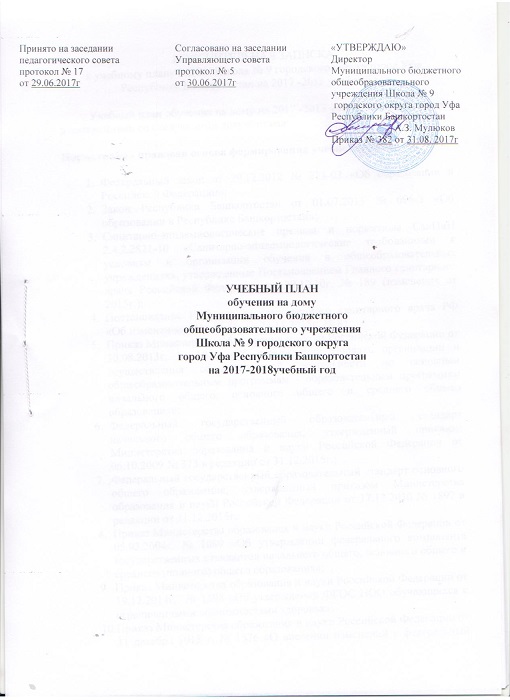 Предметные областиУчебные предметыКоличество часов в неделюКоличество часов в неделюКоличество часов в неделюКоличество часов в неделюПредметные областиУчебные предметы1кл.2кл.3кл.4кл.Русский язык и литературное чтениеРусский язык2222Русский язык и литературное чтениеЛитературное чтение2222Иностранный язык---0,50,50,5Математика и информатикаМатематика  3333Обществознание и естествознаниеОкружающий мир10,50,50,5Всего8888Предметные областиУчебные предметыКоличество часов в неделюКоличество часов в неделюКоличество часов в неделюКоличество часов в неделюПредметные областиУчебные предметы1кл.2кл.3кл.4кл.Русский язык и литературное чтениеРусский язык2222Русский язык и литературное чтениеЛитературное чтение2222Математика и информатикаМатематика  3333Обществознание и естествознаниеОкружающий мир1111Всего8888Предметные областиУчебные предметыКоличество часов в неделюКоличество часов в неделюКоличество часов в неделюПредметные областиУчебные предметы5 класс6 класс7 классРусский язык и литератураРусский язык222Русский язык и литератураЛитература111Иностранные языкиИностранный язык111Иностранные языкиВторой иностранный0,50,50,5Математика и информатикаМатематика АлгебраГеометрия222Математика и информатикаИнформатика и ИКТ0,50,50,5Общественно-научные предметыИстория0,50,50,5Общественно-научные предметыГеография110,5Общественно-научные предметыОбществознание 0,50,50,5Естественно-научные предметыФизика1Естественно-научные предметыБиология110,5ВсегоВсего101010Учебные предметыКоличество часов в неделюКоличество часов в неделюКоличество часов в неделюУчебные предметы8 класс9 класс9 классРусский язык111Литература111Иностранный язык111Математика АлгебраГеометрия1,511,511,51Информатика и ИКТ0,50,50,5История111География0,50,50,5Обществознание (включая экономику и право)0,50,50,5История и культура Башкортостана0,50,50,5Физика111Химия111Биология0,50,50,5Всего111111Учебные предметыКоличество часов в неделюУчебные предметы10 -11 классРусский язык2Литература1Иностранный язык1АлгебраГеометрия1,5Информатика и ИКТ0,5История1География1Обществознание (включая экономику и право)1Физика1Химия1Биология1Всего12